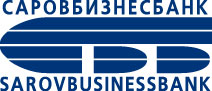 ОТЧЕТ об итогах голосованияна годовом общем собрании акционеров Акционерного общества «САРОВБИЗНЕСБАНК»Полное фирменное наименование общества: Акционерное общество «САРОВБИЗНЕСБАНК».Место нахождения общества: Россия, Нижегородская область, город Саров.Адрес общества: Россия, 607188, Нижегородская область, город Саров, ул. Силкина, д.13.Вид общего собрания: Годовое общее собрание акционеров.Форма проведения общего собрания: Заочное голосование. Дата, определения (фиксации) лиц, имевших право на участие в общем собрании: 05 июня 2023 года.Дата проведения годового общего собрания акционеров: 29 июня 2023 года.Дата окончания приема бюллетеней для голосования: 29 июня 2023 года.Почтовый адрес, по которому направлялись заполненные бюллетени для голосования: 603000, г.Нижний Новгород, ул.Малая Покровская, дом 7.В протоколе годового общего собрания акционеров используется следующий термин: Положение – Положение об общих собраниях акционеров № 660-П, утвержденное Банком России 16 ноября 2018 года.В соответствии со ст. 56 Федерального закона от 26.12.1995 N 208-ФЗ «Об акционерных обществах» функции счетной комиссии выполнял Регистратор Общества – Акционерное общество ВТБ Регистратор. Местонахождение Регистратора: г. Москва. Адрес Регистратора: 127015, город Москва, улица Правды, дом 23.Уполномоченное лицо Регистратора: Наумкина Вера Николаевна, действующая по доверенности №301222/527 от 30.12.2022.Повестка дня общего собрания:1. Утверждение годового отчета, годовой бухгалтерской (финансовой) отчетности АО «САРОВБИЗНЕСБАНК» по результатам 2022 финансового года.2. Распределение прибыли (в том числе выплата (объявление) дивидендов) АО «САРОВБИЗНЕСБАНК» по результатам 2022 года.3. Выплата вознаграждения и (или) компенсации расходов членам Совета директоров АО «САРОВБИЗНЕСБАНК», членам Ревизионной комиссии АО «САРОВБИЗНЕСБАНК», связанных с выполнением ими своих функций в 2022 году.4. Избрание членов Совета директоров АО «САРОВБИЗНЕСБАНК».5. Избрание членов Ревизионной комиссии АО «САРОВБИЗНЕСБАНК».6. Назначение аудиторской организации АО «САРОВБИЗНЕСБАНК» на 2023 год.Вопрос № 1 повестки дня: Утверждение годового отчета, годовой бухгалтерской (финансовой) отчетности АО «САРОВБИЗНЕСБАНК» по результатам 2022 финансового года.Число голосов, которыми обладали лица, включенные в список лиц, имеющих право на участие в общем собрании для голосования по данному вопросу повестки дня: 1 257 993 694.Число голосов, приходившихся на голосующие акции общества по данному вопросу повестки дня, определенное с учетом положений пункта 4.24 Положения:1 257 993 694.Число голосов, которыми обладали лица, принявшие участие в общем собрании, по данному вопросу повестки дня: 1 062 707549.Кворум-84.476381%.Кворум по данному вопросу имеется.Формулировка решения:- Утвердить годовой отчет АО «САРОВБИЗНЕСБАНК» по результатам 2022 финансового года.- Утвердить годовую бухгалтерскую (финансовую) отчетность АО «САРОВБИЗНЕСБАНК» по результатам 2022 финансового года.Результаты голосования:Принятое решение по вопросу № 1 повестки дня:- Утвердить годовой отчет АО «САРОВБИЗНЕСБАНК» по результатам 2022 финансового года.- Утвердить годовую бухгалтерскую (финансовую) отчетность АО «САРОВБИЗНЕСБАНК» по результатам 2022 финансового года.Вопрос № 2 повестки дня: Распределение прибыли (в том числе выплата (объявление) дивидендов) АО «САРОВБИЗНЕСБАНК» по результатам 2022 года.Число голосов, которыми обладали лица, включенные в список лиц, имеющих право на участие в общем собрании для голосования по данному вопросу повестки дня: 1 257 993 694.Число голосов, приходившихся на голосующие акции общества по данному вопросу повестки дня, определенное с учетом положений пункта 4.24 Положения:1 257 993 694.Число голосов, которыми обладали лица, принявшие участие в общем собрании, по данному вопросу повестки дня: 1 062 707 549.Кворум-84.476381%.Кворум по данному вопросу имеется.Формулировка решения:- Чистую прибыль АО «САРОВБИЗНЕСБАНК», полученную по результатам 2022 года, не распределять.- Не объявлять и не выплачивать дивиденды по обыкновенным акциям АО «САРОВБИЗНЕСБАНК» по результатам 2022 года.Результаты голосования:Принятое решение по вопросу № 2 повестки дня:- Чистую прибыль АО «САРОВБИЗНЕСБАНК», полученную по результатам 2022 года, не распределять.- Не объявлять и не выплачивать дивиденды по обыкновенным акциям АО «САРОВБИЗНЕСБАНК» по результатам 2022 года.Вопрос № 3 повестки дня: Выплата вознаграждения и (или) компенсации расходов членам Совета директоров АО «САРОВБИЗНЕСБАНК», членам Ревизионной комиссии АО «САРОВБИЗНЕСБАНК», связанных с выполнением ими своих функций в 2022 году.Число голосов, которыми обладали лица, включенные в список лиц, имеющих право на участие в общем собрании для голосования по данному вопросу повестки дня: 1 257 993 694.Число голосов, приходившихся на голосующие акции общества по данному вопросу повестки дня, определенное с учетом положений пункта 4.24 Положения:1 257 993 694.Число голосов, которыми обладали лица, принявшие участие в общем собрании, по данному вопросу повестки дня: 1 062 707 549.Кворум-84.476381%.Кворум по данному вопросу имеется.Формулировка решения:- Не выплачивать вознаграждение и (или) компенсацию расходов членам Совета директоров АО «САРОВБИЗНЕСБАНК», связанных с выполнением ими своих функций в 2022 году.- Не выплачивать вознаграждение и (или) компенсацию расходов членам Ревизионной комиссии АО «САРОВБИЗНЕСБАНК», связанных с выполнением ими своих функций в 2022 году.Результаты голосования:Принятое решение по вопросу № 3:- Не выплачивать вознаграждение и (или) компенсацию расходов членам Совета директоров АО «САРОВБИЗНЕСБАНК», связанных с выполнением ими своих функций в 2022 году.- Не выплачивать вознаграждение и (или) компенсацию расходов членам Ревизионной комиссии АО «САРОВБИЗНЕСБАНК», связанных с выполнением ими своих функций в 2022 году.Вопрос № 4 повестки дня: Избрание членов Совета директоров АО «САРОВБИЗНЕСБАНК».Число голосов, которыми обладали лица, включенные в список лиц, имеющих право на участие в общем собрании для голосования по данному вопросу повестки дня: 8 805 955 858.Число голосов, приходившихся на голосующие акции общества по данному вопросу повестки дня, определенное с учетом положений пункта 4.24 Положения: 8 805 955 858.Число голосов, которыми обладали лица, принявшие участие в общем собрании, по данному   вопросу повестки дня: 7 438 952 843.Кворум -84.476381%.Кворум по данному вопросу имеется.Информация о составе Совета директоров АО «САРОВБИЗНЕСБАНК», содержащаяся в отчете об итогах голосования на годовом Общем собрании акционеров АО «САРОВБИЗНЕСБАНК»  в 2023 году, подлежащая раскрытию и предоставлению номинальному держателю акций АО «САРОВБИЗНЕСБАНК» в соответствии с правилами законодательства Российской Федерации о ценных бумагах для предоставления информации и материалов лицам, осуществляющим права по ценным бумагам, не раскрывается на сайте АО «САРОВБИЗНЕСБАНК» и не предоставляется номинальному держателю акций АО «САРОВБИЗНЕСБАНК» в силу решения Совета директоров Центрального банка Российской Федерации от 23.06.2023 «Об определении перечня информации кредитных организаций, некредитных финансовых  организаций, оказывающих профессиональные услуги на финансовом рынке, подлежащей раскрытию в соответствии с законодательством Российской Федерации или нормативными актами Банка России, которую кредитные организации, некредитные финансовые организации, а также организации, оказывающие профессиональные услуги на финансовом рынке, вправе не раскрывать с 1 июля 2023 года до 31 декабря 2023 года включительно, и перечня информации, предусмотренной законодательством Российской Федерации или нормативными актами Банка России, которую Банк России не раскрывает на своем официальном сайте в информационно-телекоммуникационной сети «Интернет» с 1 июля 2023 года до 31 декабря 2023 года включительно» и Постановления Правительства Российской Федерации от 04.04.2019 № 400 «Об особенностях раскрытия и предоставления информации, подлежащей раскрытию и предоставлению в соответствии с требованиями Федерального закона «Об акционерных обществах» и Федерального закона «О рынке ценных бумаг», и особенностях раскрытия инсайдерской информации в соответствии с требованиями Федерального закона «О противодействии неправомерному использованию инсайдерской информации и манипулированию рынком и о внесении изменений в отдельные законодательные акты Российской Федерации»Вопрос № 5 повестки дня: Избрание членов Ревизионной комиссии АО «САРОВБИЗНЕСБАНК».Число голосов, которыми обладали лица, включенные в список лиц, имеющих право на участие в общем собрании для голосования по данному вопросу повестки дня: 1 257 993 694.Число голосов, приходившихся на голосующие акции общества по данному вопросу повестки дня, определенное с учетом положений пункта 4.24 Положения: 1 257 993 694.Число голосов, которыми обладали лица, принявшие участие в общем собрании, по данному вопросу повестки дня: 1 062 707 549.Кворум – 84.476381%.Кворум по данному вопросу имеется.Информация о составе ревизионной комиссии АО «САРОВБИЗНЕСБАНК», содержащаяся в отчете об итогах голосования на годовом Общем собрании акционеров АО «САРОВБИЗНЕСБАНК»  в 2023 году, подлежащая раскрытию и предоставлению номинальному держателю акций АО «САРОВБИЗНЕСБАНК» в соответствии с правилами законодательства Российской Федерации о ценных бумагах для предоставления информации и материалов лицам, осуществляющим права по ценным бумагам, не раскрывается на сайте АО «САРОВБИЗНЕСБАНК» и не предоставляется номинальному держателю акций АО «САРОВБИЗНЕСБАНК» в силу решения Совета директоров Центрального банка Российской Федерации от 23.06.2023 «Об определении перечня информации кредитных организаций, некредитных финансовых  организаций, оказывающих профессиональные услуги на финансовом рынке, подлежащей раскрытию в соответствии с законодательством Российской Федерации или нормативными актами Банка России, которую кредитные организации, некредитные финансовые организации, а также организации, оказывающие профессиональные услуги на финансовом рынке, вправе не раскрывать с 1 июля 2023 года до 31 декабря 2023 года включительно, и перечня информации, предусмотренной законодательством Российской Федерации или нормативными актами Банка России, которую Банк России не раскрывает на своем официальном сайте в информационно-телекоммуникационной сети «Интернет» с 1 июля 2023 года до 31 декабря 2023 года включительно» и Постановления Правительства Российской Федерации от 04.04.2019 № 400 «Об особенностях раскрытия и предоставления информации, подлежащей раскрытию и предоставлению в соответствии с требованиями Федерального закона «Об акционерных обществах» и Федерального закона «О рынке ценных бумаг», и особенностях раскрытия инсайдерской информации в соответствии с требованиями Федерального закона «О противодействии неправомерному использованию инсайдерской информации и манипулированию рынком и о внесении изменений в отдельные законодательные акты Российской Федерации»Вопрос № 6 повестки дня: Назначение аудиторской организации АО «САРОВБИЗНЕСБАНК» на 2023 год.Число голосов, которыми обладали лица, включенные в список лиц, имеющих право на участие в общем собрании для голосования по данному вопросу повестки дня: 1 257 993 694.Число голосов, приходившихся на голосующие акции общества по данному вопросу повестки дня, определенное с учетом положений пункта 4.24 Положения:1 257 993 694.Число голосов, которыми обладали лица, принявшие участие в общем собрании, по данному вопросу повестки дня: 1 062 707 549.Кворум-84.476381%.Кворум по данному вопросу имеется.Формулировка решения: Назначить в качестве аудиторской организации АО «САРОВБИЗНЕСБАНК» для проведения аудита бухгалтерской (финансовой) отчетности за отчетный 2023 год, подготовленной по Российским стандартам бухгалтерского учета и Международным стандартам финансовой отчетности, АО «КЭПТ» (ИНН 7702019950, ОГРН 1027700125628).Результаты голосования:Принятое решение по вопросу № 6:Назначить в качестве аудиторской организации АО «САРОВБИЗНЕСБАНК» для проведения аудита бухгалтерской (финансовой) отчетности за отчетный 2023 год, подготовленной по Российским стандартам бухгалтерского учета и Международным стандартам финансовой отчетности, АО «КЭПТ» (ИНН 7702019950, ОГРН 1027700125628).Отчет составлен 03 июля 2023 года.Председатель Собрания				подпись			А.Ю.ПечатниковСекретарь	Собрания     				подпись			М.Е.ЛяпинаПредседательсобрания:Печатников Анатолий Юрьевич Секретарьсобрания:Ляпина Марина Евгеньевна Счетная комиссия:Акционерное Общество ВТБ РегистраторЗаПротивВоздержалсяЧисло голосов1 062 707 533016% от принявших участие в собрании99.9999980.0000000.000002ЗаПротивВоздержалсяЧисло голосов1 062 704 0863 4630% от принявших участие в собрании99.9996740.0003260.000000ЗаПротивВоздержалсяЧисло голосов1 062 707 3601890% от принявших участие в собрании99.9999820.0000180.000000ЗаПротивВоздержалсяЧисло голосов1 062 706 48201 067% от принявших участие в собрании99.9999000.0000000.000100